DSWD DROMIC Terminal Report on the Armed Conflict in Bindoy, Negros Oriental9 July 2019, 6PMSUMMARY	This is the final report on the Armed Conflict in Brgy. Nalundan, Bindoy, Negros Oriental at around 4:45 in the afternoon on July 2, 2019.Source: DSWD-FO VIIStatus of Affected Families / Persons A total of 302 families or 865 persons were affected by the Armed Conflict in Brgy. Nalundan, Bindoy, Negros Oriental. (see Table 1).   Table 1. Affected Families / PersonsSource: DSWD-FO VIIStatus of Displaced Families/ Persons (see Table 2).Table 2. Number of Served Families / Persons Inside and Outside ECsSource: DSWD-FO VIISummary of Assistance ProvidedA total of ₱461,250.00 worth of assistance was provided by DSWD (see Table 3).   Table 3. Cost of Assistance Provided to Affected Families / PersonsSource: DSWD-FO VIISITUATIONAL REPORTDSWD-FO VII*****The Disaster Response Operations Monitoring and Information Center (DROMIC) of the DSWD-DRMB continues to closely coordinate with DSWD-FO VII for significant disaster response updates and assistance provided.JAN ERWIN ANDREW I. ONTANILLASReleasing OfficerPHOTO DOCUMENTATION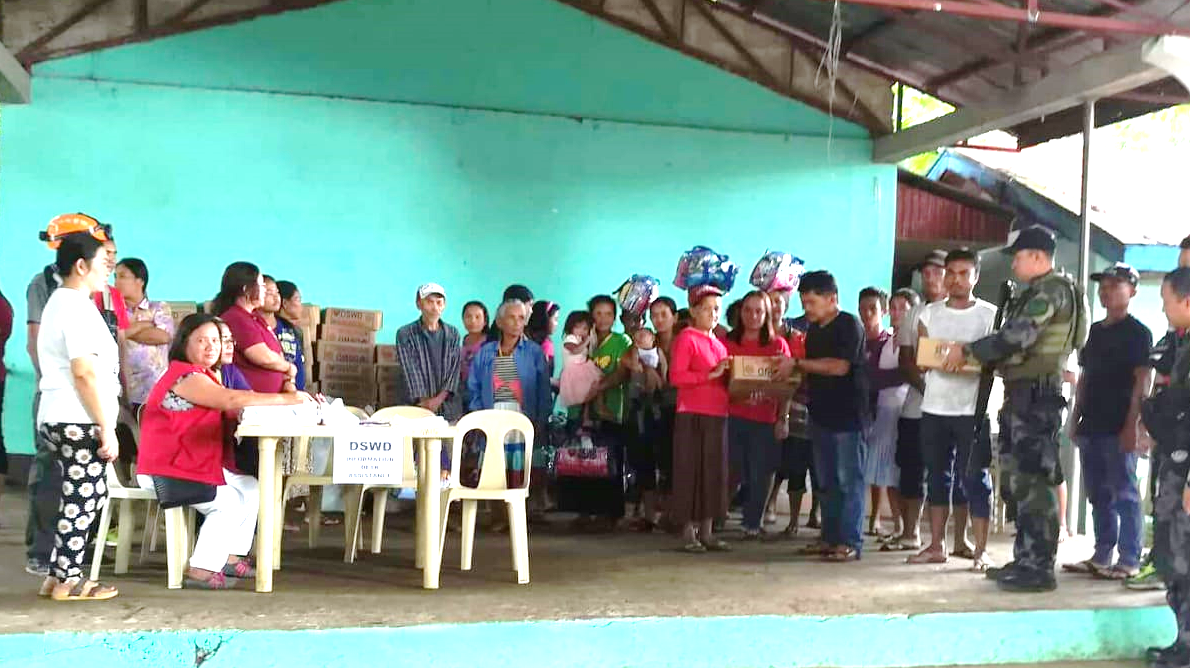 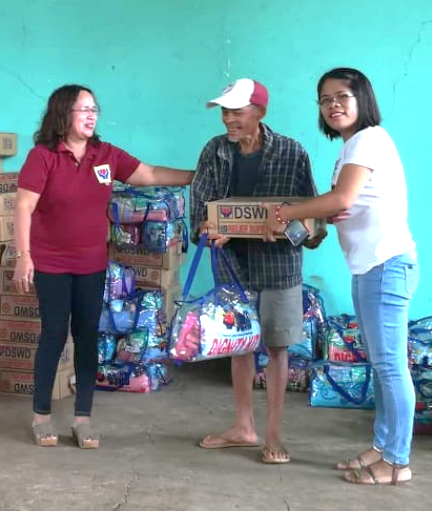 REGION / PROVINCE / MUNICIPALITY REGION / PROVINCE / MUNICIPALITY  NUMBER OF AFFECTED  NUMBER OF AFFECTED  NUMBER OF AFFECTED REGION / PROVINCE / MUNICIPALITY REGION / PROVINCE / MUNICIPALITY  Barangays  Families  Persons GRAND TOTALGRAND TOTAL 2  302  865 REGION VIIREGION VII 2  302  865 Negros OrientalNegros Oriental 2  302  865 Bindoy (Payabon)1 16 56 Mabinay1 286 809 REGION / PROVINCE / MUNICIPALITY REGION / PROVINCE / MUNICIPALITY  NUMBER OF EVACUATION CENTERS (ECs)  NUMBER OF EVACUATION CENTERS (ECs)  INSIDE ECs  INSIDE ECs  INSIDE ECs  INSIDE ECs  OUTSIDE ECs  OUTSIDE ECs  OUTSIDE ECs  OUTSIDE ECs REGION / PROVINCE / MUNICIPALITY REGION / PROVINCE / MUNICIPALITY  NUMBER OF EVACUATION CENTERS (ECs)  NUMBER OF EVACUATION CENTERS (ECs)  Families  Families  Persons  Persons  Families  Families  Persons  Persons REGION / PROVINCE / MUNICIPALITY REGION / PROVINCE / MUNICIPALITY  CUM  NOW CUM NOW CUM NOW CUM NOW  CUM  NOW GRAND TOTALGRAND TOTAL1 0  39  0  177  0  263  0 688 0 REGION VIIREGION VII1 0  39  0  177  0  263  0 688 0 Negros OrientalNegros Oriental1 0  39  0  177  0  263  0 688 0 Bindoy (Payabon)0 0 0  0 00 16 0  56  0 Mabinay 1 0 39 0 177 0 247 0  632  0 REGION / PROVINCE / MUNICIPALITY REGION / PROVINCE / MUNICIPALITY  TOTAL COST OF ASSISTANCE  TOTAL COST OF ASSISTANCE  TOTAL COST OF ASSISTANCE  TOTAL COST OF ASSISTANCE  TOTAL COST OF ASSISTANCE REGION / PROVINCE / MUNICIPALITY REGION / PROVINCE / MUNICIPALITY  DSWD  LGU  NGOs  OTHERS  GRAND TOTAL GRAND TOTALGRAND TOTAL461,250.00  - -  - 461,250.00 REGION VIIREGION VII461,250.00  - -  - 461,250.00 Negros OrientalNegros Oriental461,250.00  - -  - 461,250.00 Mabinay461,250.00 - - - 461,250.00 DATESITUATIONS / ACTIONS UNDERTAKEN09 July 2019DSWD FO VII submitted Terminal Report.